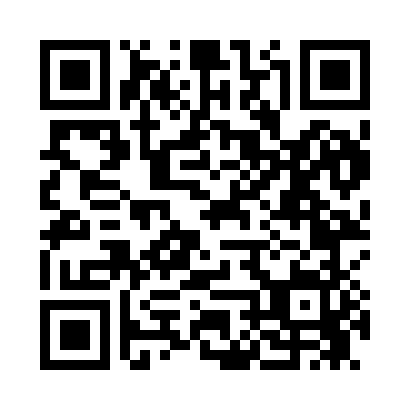 Prayer times for Teman, Virginia, USAMon 1 Jul 2024 - Wed 31 Jul 2024High Latitude Method: Angle Based RulePrayer Calculation Method: Islamic Society of North AmericaAsar Calculation Method: ShafiPrayer times provided by https://www.salahtimes.comDateDayFajrSunriseDhuhrAsrMaghribIsha1Mon4:205:521:155:098:3710:082Tue4:215:531:155:098:3710:083Wed4:225:531:155:098:3710:084Thu4:225:541:155:098:3610:075Fri4:235:541:155:098:3610:076Sat4:245:551:155:098:3610:077Sun4:255:551:165:098:3610:068Mon4:265:561:165:098:3510:069Tue4:265:571:165:098:3510:0510Wed4:275:571:165:098:3510:0411Thu4:285:581:165:108:3410:0412Fri4:295:591:165:108:3410:0313Sat4:305:591:165:108:3310:0214Sun4:316:001:165:108:3310:0215Mon4:326:011:175:108:3210:0116Tue4:336:011:175:108:3210:0017Wed4:346:021:175:108:319:5918Thu4:356:031:175:108:309:5819Fri4:366:041:175:098:309:5720Sat4:376:041:175:098:299:5621Sun4:386:051:175:098:289:5522Mon4:396:061:175:098:289:5423Tue4:406:071:175:098:279:5324Wed4:416:081:175:098:269:5225Thu4:436:081:175:098:259:5126Fri4:446:091:175:098:259:5027Sat4:456:101:175:088:249:4928Sun4:466:111:175:088:239:4729Mon4:476:121:175:088:229:4630Tue4:486:131:175:088:219:4531Wed4:496:131:175:078:209:44